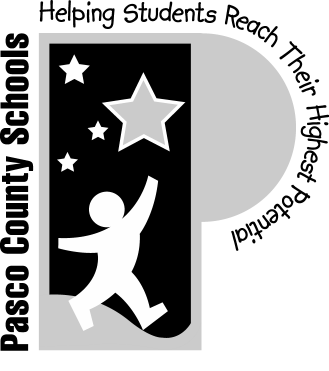 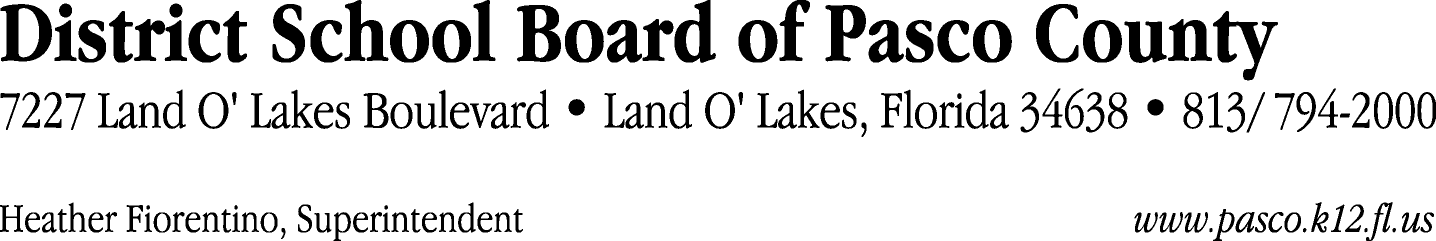 Finance Services Department813/ 794-2294	Fax:  813/ 794-2266727/ 774-2294	TDD:  813/ 794-2484352/ 524-2294						MEMORANDUMDate:	April 18, 2012To:	School Board Members	From:	Judith Zollo, Acting Director of Finance ServicesRe:	Attached Warrant List for April 10, 2012Please review the current computerized list. These totals include computer generated, handwritten and cancelled checks.Warrant numbers 840974 through 841401	6,243,577.31Amounts disbursed in Fund 421	61,647.37Amounts disbursed in Fund 110	1,198,464.69Amounts disbursed in Fund 130	994,432.96Amounts disbursed in Fund 410	370,455.32Amounts disbursed in Fund 921	1,457.06Amounts disbursed in Fund 390	55,586.32Amounts disbursed in Fund 422	5,049.68Amounts disbursed in Fund 423	2,963.62Amounts disbursed in Fund 715	3,193,543.49Amounts disbursed in Fund 372	11,989.47Amounts disbursed in Fund 792	247,211.43Amounts disbursed in Fund 793	68,020.77Amounts disbursed in Fund 713	8,512.50Amounts disbursed in Fund 370	12,997.50Amounts disbursed in Fund 398	4,726.74Amounts disbursed in Fund 434	234.02Amounts disbursed in Fund 349	1,678.03Amounts disbursed in Fund 711	17.34Amounts disbursed in Fund 424	4,089.00Amounts disbursed in Fund 29C	500.00Confirmation of the approval of the April 10, 2012 warrants will be requested at the May 1, 2012 School Board meeting.